2024 Percy Pegler Swag Order FormPlease write in the quantity of each item you wish to order next to the size you wish to orderBLACK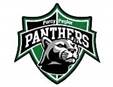 T-Shirt  $18($5 off with the return of a previously loved Panther t-shirt)Youth: S___ M___ L___ XL___   Adult:  S___ M___ L___XL___Youth Sweatshirts $35 Sizes: M___ L___ XL___  (NO SMALL, as the logo does not fit on the hoodie)Adult Sweatshirts $40Sizes: S___ M___ L___ XL___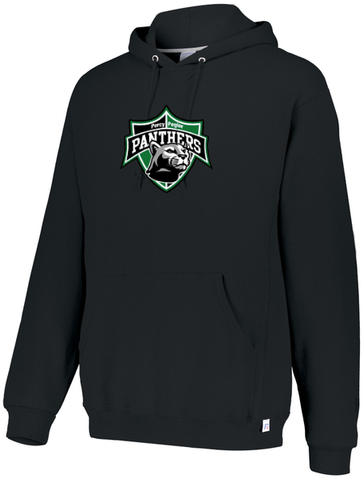 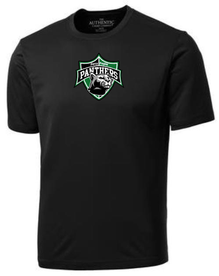 Kelly Green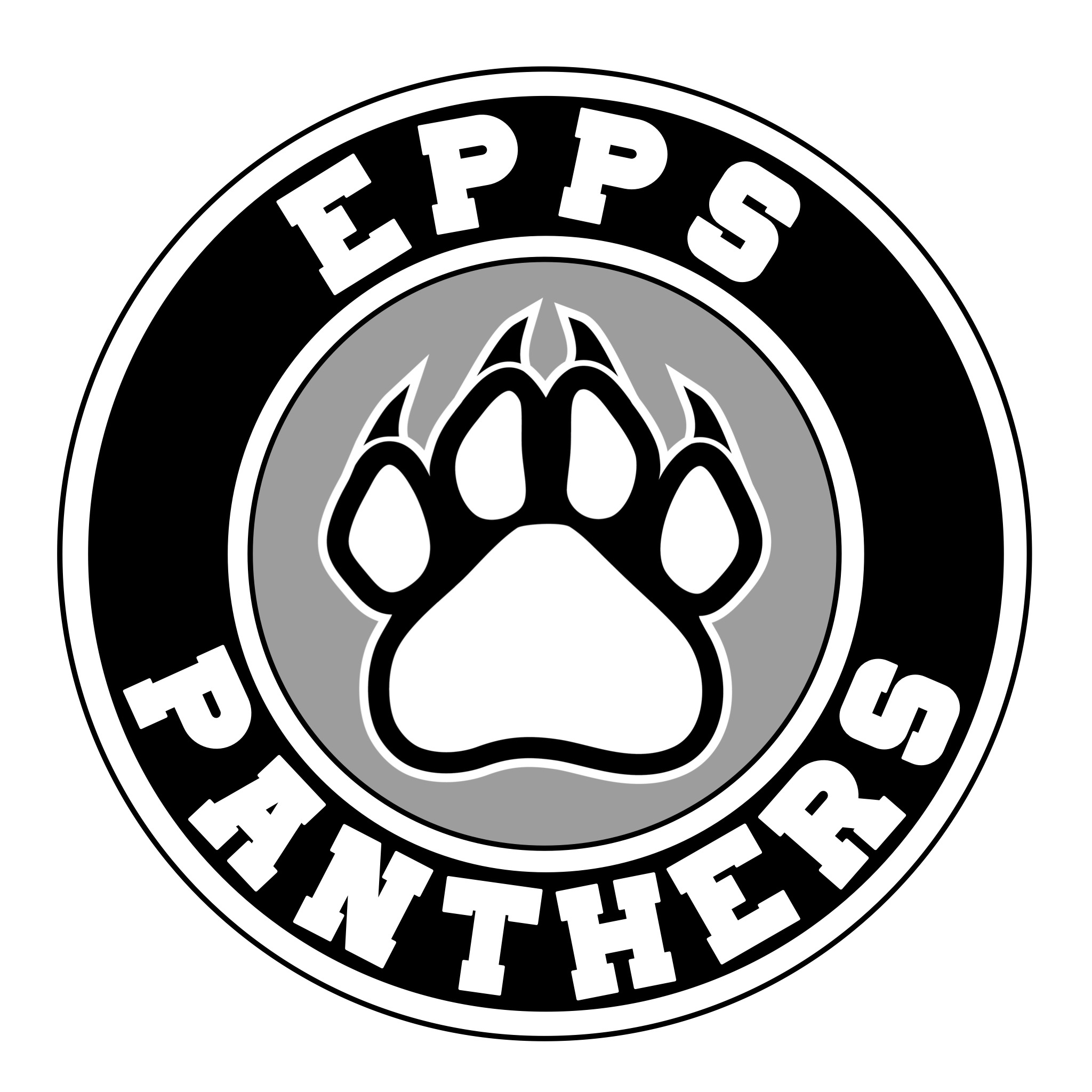 T-Shirt  $15Youth: S___ M___ L___ XL___   Adult:  S___ M___ L___XL___Youth Sweatshirts $30 Sizes: M___ L___ XL___  (NO SMALL, as the logo does not fit on the hoodie)Adult Sweatshirts $35Sizes: S M L XL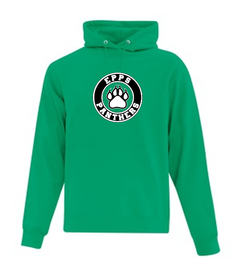 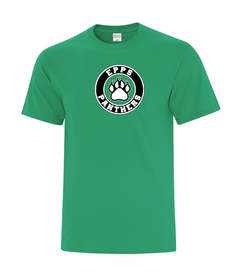 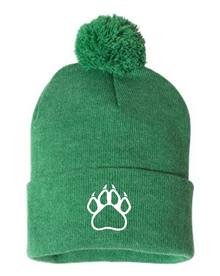 O/S Toque $25 Please use the student’s name you wish to have items sent home with.Name of student:___________________________Classroom teacher:__________________________Payment Method: Please check belowDebit/Credit machine(in school only)____  Cash ____ Cheque ____ Edsembli ____